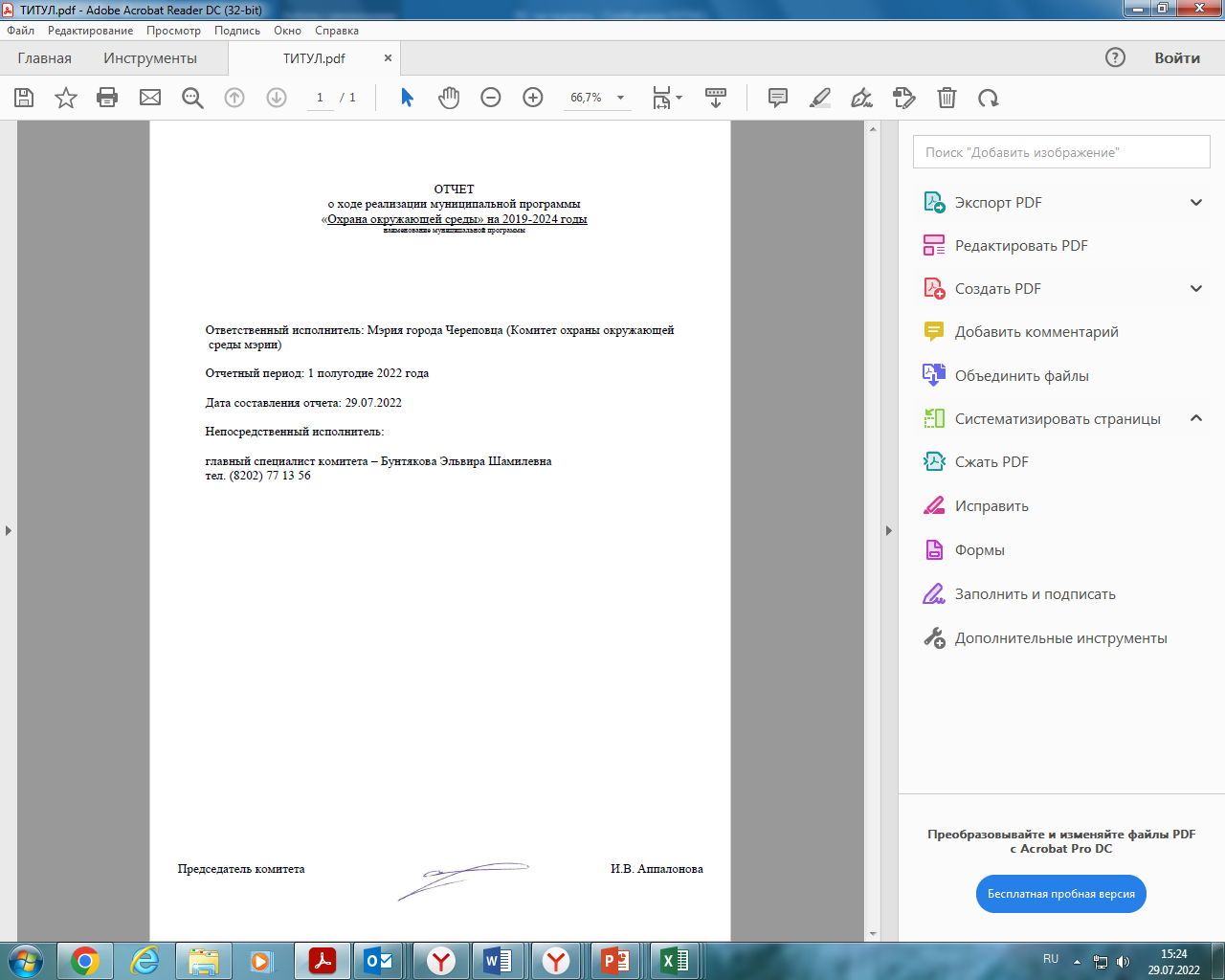 Настоящий отчет подготовлен в соответствии с постановлением мэрии города от 10.11.2011 № 4645 «Об утверждении Порядка разработки, реализации и оценки эффективности муниципальных программ города и Методических указаний по разработке и реализации муниципальных программ города» (с изменениями).1. Конкретные результаты реализации задач муниципальной программы, достигнутые за 1 полугодие 2022 год, сведения о достижении целевых показателей (индикаторов) муниципальной программыОтветственным исполнителем муниципальной программы «Охрана окружающей среды» на 2019-2024 годы, утвержденной постановлением мэрии г. Череповца от 18.10.2018 № 4496 (с изменениями) (далее – муниципальная программа), является мэрия города Череповца в лице комитета охраны окружающей среды мэрии (далее – комитет, КООС).Задача 1. Реализация переданных отдельных государственных полномочийпо осуществлению государственного экологического надзорав сфере охраны окружающей средыВ 1 полугодии 2022 году специалистами комитета на территории города Череповца:- проведено 101 контрольное (надзорное) мероприятие без взаимодействия с контролируемым лицом (выездные обследования);-  привлечено к административной ответственности – 28, из них юридических лиц – 11, должностных лиц – 12, физических лиц – 5.Реализованы следующие профилактические мероприятия:- количество проведенных профилактических визитов – 5;- количество объявленных предостережений – 66.- количество профилактических мероприятий по информированию – 1 174, из них количество информационных писем – 1 157, количество информирований посредством размещения соответствующих сведений на официальном сайте контрольного (надзорного) органа в сети «Интернет» - 17;- количество консультирований – 114;- обобщение правоприменительной практики – 1 (доклад о правоприменительной практике при осуществлении регионального государственного экологического контроля (надзора) комитетом охраны окружающей среды мэрии за 2021 год, утвержден распоряжением заместителя мэра города от 28.02.2022 № 168-р).Кроме того, специалистами КООС рассмотрено в установленном порядке 514 единиц входящей служебной корреспонденции, 631 единица исходящей служебной корреспонденции и 59 обращений горожан.В 1 полугодии 2022 году по административным материалам комитета, переданным в суды, в городской бюджет поступили платежи за нарушение природоохранного законодательства в сумме 298,9 тыс. рублей, из них:с учетом предыдущих и переходящих дел 2021 года – 41,6 тыс. рублей; по административным материалам за 2022 год – 257,3 тыс. рублей.Задача 2. Снижение негативного воздействия хозяйственной и иной деятельности на компоненты окружающей среды г. Череповца.	Муниципальной программой предусмотрено Основное мероприятие 8. Реализация регионального проекта «Чистый воздух» (федеральный проект «Чистый воздух»), которое реализует комитет по управлению имуществом города Череповца (соисполнитель муниципальной программы).Мэрией города Череповца и Департаментом природных ресурсов и охраны окружающей среды Вологодской области 30.06.2022 года подписано Дополнительное соглашение к Соглашению о предоставлении иного межбюджетного трансферта, имеющего целевое назначение, из бюджета субъекта Российской Федерации на приобретение 12 трамвайных вагонов (4 – в 2022 году, 8 – в 2023 году). Задача 3. Получение актуальной информациио состоянии окружающей среды в г. Череповце	В муниципальную программу включено основное мероприятие 1 «Получение актуальной информации о состоянии окружающей среды в городе Череповце».В рамках реализации этого мероприятия мэрией города с ФГБУ «Северное УГМС» заключен контракт от 01.02.2022 № 6/01-01-19 на оказание услуг по получению актуальной информации о состоянии атмосферного воздуха в городе Череповце на сумму 599,6 тыс. рублей. Во исполнение решений заседания от 07.10.2019 рабочей группы по улучшению экологической обстановки, стабилизации и снижению антропогенной нагрузки на окружающую среду города Череповца информация по контракту направлялась депутатам Череповецкой городской Думы.Кроме того, в муниципальную программу включено основное мероприятие 2 «Обеспечение бесперебойной работы комплекса средств автоматизации функционального блока «Экологическая безопасность», смонтированного в рамках построения на территории города Череповца аппаратно-программного комплекса «Безопасный город», которое реализует МКУ «ЦЗНТЧС» (соисполнитель муниципальной программы).В рамках реализации этого мероприятия МКУ «ЦЗНТЧС» в течение года проводится процедура заключения контрактов на поверку приборов комплекса мониторинга окружающей среды (далее – КМОС). По состоянию на 30.06.2022 года заключены следующие договоры (контракты): государственный (муниципальный) контракт энергоснабжения от 10.01.2022 № 35030310015804;договор на транспортно-экспедиционные услуги от 10.06.2022 № 00450-Ч;договор по поверке средств измерений от 25.05.2022 № 254/1641-2022;договор от 24.05.2022 № 95МКУ на работы по поверке (калибровке) средств измерений.	Задача 4. Привлечение предприятий, учреждений, организаций, общественных объединений и населения г. Череповца к совместному решению вопросов экологической направленности.По направлению «Экологическое образование и просвещение» в школах и детских садах организовано 4 конференции, проведено 26 экологических игр, 44 викторины, 27 выставок, 24 конкурса, 62 лекции, 33 эко-пятиминуток, 132 экоурока, 123 беседы, 237 классных часа, 4 экскурсии, 2 недели экологии и другие формы работы.  Изданы при проведении различных мероприятий листовки – 257, рисунки и плакаты – 449, памятки – 53, стенгазеты – 22. Участниками Дней защиты от экологической опасности в школах и детских садах проведено 280 мероприятий в рамках дат экологического календаря – Всемирного дня воды, Международного дня леса, Всемирного дня метеорологии, Международного дня птиц, Всемирного дня охраны здоровья, Дня экологических знаний, Всемирного дня Земли, Дня памяти погибших в радиационных авариях и катастрофах, Международного дня домашних животных, Всемирного дня дикой природы, Международного дня биологического разнообразия и т.д.На базе комитета охраны окружающей среды мэрии работает волонтерский экологический штаб города Череповца (далее – ВЭШ), сформированный в 2016 году. Всего в 1 полугодии 2022 года в мероприятиях волонтерского штаба приняли участие 24,7 тыс. человек.Членами волонтерского штаба проведено 383 мероприятия в рамках экологического образования и 82 практических природоохранных мероприятий.             В рамках мероприятий, организованных членами волонтерского штаба собрано 8 088 кг макулатуры, 4 759 кг стекла, 1 110 кг металла, 2 234 кг пластика, 2 980 куб. м прочего мусора; на безвозмездной основе приняты от населения 10 градусников и 395,8 кг отработанных батареек; высажено 25 897 корней цветов, 1 558 деревьев и кустарников.С 20.02.2022 по 20.04.2022 КООС организовал и провел городской конкурс кроссвордов «Экологичекий эрудит». Для участия в конкурсе в комитет поступил 81 кроссворд. 16 победителей в 4 номинациях завоевали призовые места и были награждены памятными призами.В феврале на базе МАОУ ДО «Дворец детского и юношеского творчества имени А.А. Алексеевой» (члена волонтерского штаба) с целью стимулирования интереса школьников к исследовательской деятельности через изучение родного края прошла XI городская конференция «Алексеевские чтения». В секции «Экологическое краеведение» было рассмотрено 13 научных работ школьников, всем участникам вручены памятные призы. Победители получили ценные призы и дипломы организаторов.В марте 2022 года в соответствии с планом работы муниципального ресурсного центра муниципального автономного общеобразовательного учреждения «Начальная общеобразовательная школа № 39» в рамках реализации городского комплексного экологического проекта  «Наш общий дом» и муниципальной программы «Охрана окружающей среды! На 2019-2024 годы, с целью стимулирования интереса детей к познанию природы, чтению произведений о природу, формирования ценностного отношения к окружающему миру был проведен конкурс «Как прекрасен этот мир» (в дистанционном формате). В школьном этапе приняло участие 510 учащихся начальных классов.В марте месяце комитетом была организована и проведена стратегическая сессия в рамках XXVIII областной общественной экологической конференции «Сохраним природу и культурное наследие Вологодской области» по теме: «Озеленение городов и районов области». В стратегической сессии приняли участие председатель Совета Вологодского областного отделения Общероссийской общественной организации «Всероссийское общество охраны природы» Н.А. Дудко, представители мэрии города Череповца, муниципальных образований Вологодской области, ФГБОУ ВО «Череповецкий государственный университет», промышленных предприятий города и общественности. В рамках стратегической сессии с целью выработки единых принципов озеленения городов и районов Вологодской области была рассмотрена проблематика и обмен опытом по следующим направлениям:- нормативы озеленения,- инвентаризация как инструмент принятия управленческих решений,- проблемы содержания зеленых насаждений на территории города и пути решения,- требования к посадочному материалу,- источники финансирования,- подготовка специалистов по озеленению.С декабря 2021 года по 31.03.2022 года комитетом был организован и проведен городской экологический смотр-конкурс по изготовлению кормушек для птиц «Птичья столовая» Конкурс проводился для участников детских экологических отрядов.  На протяжении периода проведения конкурса участники еженедельно высылали фотографии кормушек, для оценки их содержания конкурсной комиссией. В конкурсе учувствовало 16 кормушек. Конкурс проводился для привлечения внимания общественности к вопросам сохранения окружающей среды и проблемам зимующих птиц на территории города, для развития инициативы и творческого подхода школьников к проведению практических природоохранных мероприятий.С 24 по 28 мая 2022 года в Череповце прошел 1 этап II Всероссийского молодежного экологического форума «Экосистема. Устойчивое развитие». В экофоруме участвовало около 3 200 участников – очно и он-лайн. 26 мая участники экофорума и волонтеры в рамках международной акции» Сад памяти» в створе улицы Архангельской около нового моста высадили аллею из 60 крупномерных рябин.В 1 полугодии 2022 года в рамках Всероссийской акции по очистке от мусора берегов водных объектов «Вода России» комитетом охраны окружающей среды и членами волонтерского штаба проведено 17 субботников по уборке берегов рек протяженностью 5,2 км.Задача 5. Повышение уровня экологической культуры,развитие экологического образования и воспитания населения г. Череповца Во исполнение Указа Президента Российской Федерации от 19.04.2017 № 176 «О Стратегии экологической безопасности Российской Федерации на период до 2025 года» с целью совершенствования системы экологического воспитания и образования, формирования у населения, прежде всего у молодежи, экологически ответственного мировоззрения и поведения в муниципальную программу включено основное мероприятие 4 «Организация и участие в мероприятиях по экологическому образованию и воспитанию населения».В рамках реализации данного мероприятия достигнуты следующие показатели.Количество дипломантов экологических конференций, форумов, олимпиад, акций, конкурсов международного, федерального и областного уровней из числа школьников, воспитанников детских садов, педагогов и участников городского научного общества учащихся составило 32 чел. (дипломы и грамоты областного конкурса «Лес в творчестве юных», регионального этапа Всероссийского конкурса «АгроНТИ», регионального и заключительного этапов Всероссийской олимпиады школьников по экологии, областного этапа Всероссийского форума «Зеленая планета», XVIII областного конкурса исследовательских работ «Росток», естественнонаучное направление, XX областного конкурса исследовательских работ «Древо жизни», межрегиональной олимпиады по научному краеведению «Мир через культуру», всероссийского конкурса юных исследователей окружающей среды «Открытие 2030», XIII Всероссийской с международным участием научно-практическая конференция «С наукой в будущее», областного конкурса скворечников «35 пернатых метра», областного этапа Всероссийского форума «Зеленая планета» и др.).В 1 полугодии 2022 года 31 муниципальное образовательное учреждение проводили мероприятия экологической направленности, а именно: 21 школа (№№ 2, 3, 5, 6, 9, 10, 11, 13, 14, 18, 19, 21, 29, 31, 32, 33, 34, 35, 39, 41, 43), 9 детских садов (№№ 3, 13, 16, 37, 60, 80, 102, 106, 128) и МБОУ ДО «Дворец детского и юношеского творчества имени А.А. Алексеевой».Кроме того, в рамках XXVIII областной общественной экологической конференции «Сохраним природу и культурное наследие Вологодской области» КООС организована и проведена 21.03.2022 года стратегическая сессия по теме: «Озеленение городов и районов области», в которой приняли участие председатель Совета Вологодского областного отделения Общероссийской общественной организации «Всероссийское общество охраны природы» Н.А. Дудко, представители мэрии города Череповца, муниципальных образований Вологодской области, ФГБОУ ВО «Череповецкий государственный университет», промышленных предприятий города и общественности.В рамках стратегической сессии с целью выработки единых принципов озеленения городов и районов Вологодской области была рассмотрена проблематика и обмен опытом по следующим направлениям:- нормативы озеленения,- инвентаризация как инструмент принятия управленческих решений,- проблемы содержания зеленых насаждений на территории города и пути решения,- требования к посадочному материалу,- источники финансирования,- подготовка специалистов по озеленению.С 24 по 28 мая 2022 года в городе Череповце прошел II всероссийский экологический форум «Экосистема», в котором приняли участие (в том числе в онлайн формате) около          3 200 человек. На дискуссионных площадках под открытым небом на базах отдыха «Торово» и «Сосновка» собрались 200 молодых увлеченных экологов. Своими идеями и проектами они делились с представителями власти и бизнеса. В рамках форума комитетом охраны окружающей среды мэрии 25 мая 2022 организованы высадки 60 крупномерных рябин на разделительной полосе в створе ул. Архангельской около Архангельского моста в рамках Международной акции «Сад памяти» с привлечением 50 волонтеров - ученики 8-х, 10-х классов МАОУ «Средняя общеобразовательная школа № 28», студенты БПОУ ВО «Череповецкий химико-технологический колледж».Всего в реализации экологических мероприятий в рамках муниципальной программы «Охрана окружающей среды» в 1 полугодии 2022 году приняли участие 141,3 тыс. участников, в том числе: 115,8 тыс. участников – во Всероссийской акции «Дни защиты от экологической опасности» (с учетом учреждений управления образования и членов ВЭШ); 0,8 тыс. участников – в мероприятиях управления образования мэрии и подведомственных образовательных учреждений; 24,7 тыс. участников – в мероприятиях членов волонтерского экологического штаба города Череповца.Задача 6. Совершенствование нормативно-правовых, экономических и этических механизмов в вопросах устойчивого экологического развития городаВ 1 полугодии 2022 года на основании проектов, подготовленных специалистами КООС мэрии  утверждены 18 МПА (4 проекта постановлений мэрии города, 14 проектов распоряжений мэрии города).В 1 полугодии 2022 года проведено 3 общественных обсуждения в форме опроса.Итогом реализации муниципальной программы является сохранение в городе стабильного состояния окружающей среды с улучшением ряда целевых показателей (индикаторов), значения которых приведены в Приложении 1 к настоящему отчету.2. Информация о внесенных КООС в 1 полугодии 2022 годуизменениях в муниципальную программуВ 1 полугодии 2022 году в постановление мэрии города от 18.10.2018 № 4496 «Об утверждении муниципальной программы «Охрана окружающей среды» на 2019-2024 годы» внесено 1 изменение, утвержденное постановлением мэрии города от 09.02.2022 № 264 - финансирование основного мероприятия 7 «Реализация регионального проекта «Оздоровление Волги» (федеральный проект «Оздоровление Волги») откорректировано в соответствии с уведомлениями департамента природных ресурсов и охраны окружающей среды Вологодской области  об изменении лимитов бюджетных обязательств на 2021 год и об изменении бюджетных ассигнований на 2021 год и плановый период 2022 и 2023 годов.3. Сведения о планируемых до конца 2022 года изменениях в муниципальной программеВ соответствии с постановлением мэрии города от 10.11.2021 № 4645 «Об утверждении Порядка разработки, реализации и оценки эффективности муниципальных программ города и Методических указаний по разработке и реализации муниципальных программ города» (в редакции постановления мэрии города от 25.02.2022 № 424) планируется внесение изменений в раздел Программы «Методика расчета значений целевых показателей (индикаторов) муниципальной программы.Также муниципальная программа будет дополнена основным мероприятием 10. «Экологическое восстановление территорий, занятых несанкционированными свалками отходов» и целевым показателем (индикатором) «Количество разработанных проектов рекультивации земельных участков, занятых несанкционированными свалками» с финансированием за счет средств областного и городского бюджетов.Также планируется увеличение финансирования из федерального и городских бюджетов по основным мероприятиям 8 и 2 (соответственно). 4. Сведения о порядке сбора информации и методике расчета значений целевых показателей (индикаторов) муниципальной программы Сведения о порядке сбора информации и методике расчета значений целевых показателей (индикаторов) муниципальной программы представлены в приложении 2.5. Непосредственные результаты реализации основных мероприятий муниципальной программы за 1 полугодие 2022 год Перечень основных мероприятий (мероприятий), выполненных и не выполненных (с указанием причин), представлен в приложении 3.6. Результаты использования бюджетных ассигнований городского бюджета и иных средств на реализацию муниципальной программы за 2021 год по состоянию на 01.07.2022Результаты использования бюджетных ассигнований городского бюджета и иных средств на реализацию муниципальной программы по состоянию на 1 июля 2022 года текущего финансового года представлены в приложении 4, 5.Иная необходимая информация необходимая для мониторинга и контроля реализации муниципальной программы отсутствует.Приложение 1 к отчетуСведения о достижении значений показателей (индикаторов)Приложение 2 к отчетуСведения о порядке сбора информации и методике расчета целевых показателей (индикаторов) муниципальной программы        Приложение 3 к отчетуСведения о степени выполнения основных мероприятий муниципальной программы, подпрограмм и ведомственных целевых программ        Приложение 4 к отчетуОтчет об использовании бюджетных ассигнованийгородского бюджета на реализацию муниципальной программы    Приложение 5 к отчетуИнформация о расходах городского, федерального, областного бюджетов, внебюджетных источников на реализацию целей муниципальной программы города№ п/пНаименование целевого показателя (индикатора) муниципальной программыЕд. измеренияЗначение показателя (индикатора) муниципальной программы, подпрограммы, ведомственной целевой программыЗначение показателя (индикатора) муниципальной программы, подпрограммы, ведомственной целевой программыЗначение показателя (индикатора) муниципальной программы, подпрограммы, ведомственной целевой программыЗначение показателя (индикатора) муниципальной программы, подпрограммы, ведомственной целевой программыОбоснование отклонения значения показателя (индикатора) на конец отчетного года, недостижения или перевыполнения планового значения показателя (индикатора) на конец т.г., других изменений по показателям№ п/пНаименование целевого показателя (индикатора) муниципальной программыЕд. измерениягод, предшествующийотчетному(2021 год)отчетный 2022 годотчетный 2022 годотчетный 2022 годОбоснование отклонения значения показателя (индикатора) на конец отчетного года, недостижения или перевыполнения планового значения показателя (индикатора) на конец т.г., других изменений по показателям№ п/пНаименование целевого показателя (индикатора) муниципальной программыЕд. измерениягод, предшествующийотчетному(2021 год)планФакт по состоянию на 1 июляОжидаемое значение на конец года (прогнозная оценка)Обоснование отклонения значения показателя (индикатора) на конец отчетного года, недостижения или перевыполнения планового значения показателя (индикатора) на конец т.г., других изменений по показателям123456781.Индекс загрязнения атмосферыед.6,3<7-<7Данные предоставляются Филиалом ФГБУ Северное УГМС «Гидрометеорологическое бюро Череповец» (далее – ГМБ Череповец) и (или) Департаментом природных ресурсов и охраны окружающей среды Вологодской области (далее – ДПР ВО), Единой межведомственной информационно-статистической системой (далее – ЕМИСС) по итогам года2.Охват наблюдениями за атмосферным воздухом в городе Череповцевеществ11Не менее 1111113.Доля сообщений о превышениях предельно допустимых концентраций загрязняющих веществ, зафиксированных комплексом мониторинга окружающей среды «Эмерсит» в п. Новые Углы, по которым осуществлялось своевременное информирование руководства города в общем количестве сообщений, поступивших в КООС%100100100100,004.Уровень загрязнения атмосферыповышенныйповышенныйповышенный-повышенныйДанные предоставляются ГМБ Череповец и (или) ДПР ВО), ЕМИСС по итогам года5.Снижение совокупного объема выбросов за отчетный год, нарастающим итогом (РП «Чистый воздух»)% 93,092,0-92,2Данные предоставляются Федеральной службой по надзору в сфере природопользования (Росприроднадзор) и (или) ДПР ВО,  ЕМИСС, информация на официальном сайте Росприроднадзора https://rpn.gov.ru/  и/(или) ДПР ВО https://dpr.gov35.ru/ по итогам года6.Снижение совокупного объема выбросов опасных загрязняющих веществ за отчетный год, нарастающим итогом (РП «Чистый воздух»)%-96,0-96,0Данные предоставляются Федеральной службой по надзору в сфере природопользования (Росприроднадзор) и (или) ДПР ВО,  ЕМИСС, информация на официальном сайте Росприроднадзора https://rpn.gov.ru/  и/(или) ДПР ВО https://dpr.gov35.ru/ по итогам года7.Объем потребления природного газа в качестве моторного топлива за отчетный год (РП «Чистый воздух»)млн. м 35,427,782,97,78Информация по фактическому значению представлена ООО «Газпром газомоторное топливо». Окончательное значение будет представлено по итогам 2022 года.8.Доля муниципальных дошкольных образовательных учреждений, обеспеченных бактерицидными лампами%----С 2021 года мероприятие перенесено в муниципальную программу «Развитие образования»9.Количество участников мероприятий экологической направленности, реализованных в рамках муниципальной программыТыс. чел / год222,970141,3141,3Показатель годовой. Окончательное значение будет представлено по итогам 2022 года.10.Количество муниципальных учреждений - объектов для проведения мероприятий экологической направленностиобъектов/год30Не менее 3531Не менее 35Показатель годовой. Окончательное значение будет представлено по итогам 2022 года.11.Количество дипломантов экологических конференций, форумов, олимпиад, акций, конкурсов международного, федерального и областного уровней из числа школьников, воспитанников детских садов, педагогов и участников городского научного общества учащихсячел./год67Не менее 153232Показатель годовой. Окончательное значение будет представлено по итогам 2022 года.12.Уровень экологической культуры детей и подростков:- высокий уровень- средний уровень- низкий уровень%32,955,311,840555-40555Мониторинг запланирован на 2 полугодие (ноябрь) 2022 года13.Доля реализованных мероприятий в общем количестве мероприятий, утвержденных планом работы КООС за отчетный период (за исключением функций регионального государственного экологического надзора в рамках переданных государственных полномочий)%100100100100,00Мероприятия выполняются в соответствии с планом, утвержденным курирующим заместителем мэра города.14.Доля человеко-часов фактически затраченных специалистами КООС на реализацию мероприятий в рамках осуществления переданных государственных полномочий по региональному государственному экологическому надзору от общего количества запланированных человеко-часов%126,54100-100Окончательное значение будет представлено по итогам 2022 года.15.Снижение объема отводимых в реку Волга загрязненных сточных вод, нарастающим итогом (РП «Оздоровление Волги»)км30,0040,010,0040,004Досрочная реализация запланированных мероприятий16.Доля направленных на захоронение твердых коммунальных отходов, в том числе прошедших обработку (сортировку), в общей массе образованных твердых коммунальных отходов.%-99,1-99,1Информация будет предоставлена по итогам года Росприроднадзором и (или): ДТЭК ВО, ДПР ВО и др. (по запросу)№п/пНаименование целевого показателя (индикатора)Единица измеренияОпределение целевого показателя (индикатора) Временные характеристики целевого показателя (индикатора)Алгоритм формирования (формула) и методологические пояснения к целевому показателю (индикатору)Показатели, используемые в формулеМетод сбора информации, индекс формы отчетностиИсточник получения данных для расчета показателя (индикатора)Ответственный за сбор данных по целевому показателю (индикатору)123456789101.Индекс загрязнения атмосферы (единица)ед.Характеризует уровень хронического, длительного загрязнения воздуха. Комплексный показатель, рассчитывается уполномоченным органом.Ежегодно, за отчетный период--3,4Филиал ФГБУ Северное УГМС «Гидрометеорологическое бюро Череповец» и (или) Департамент природных ресурсов и охраны окружающей среды Вологодской области, Единая межведомственная информационно-статистическая система ЕМИССКомитет охраны окружающей среды мэрии (КООС)2.Охват наблюдениями за атмосферным воздухом в городе Череповце веществПоказывает количество загрязняющих веществ, за которыми осуществляется наблюдение. Определяется условиями контракта (договора).Ежегодно, за отчетный периодАбсолютное суммарное значение =11Количество загрязняющих веществ, за которыми осуществляется наблюдение (зависит от технических возможностей ГМБ Череповец)3Данные филиал ФГБУ Северное УГМС «Гидрометеорологическое бюро Череповец» (на основе контракта).КООС3.Доля сообщений о превышениях предельно допустимых концентраций загрязняющих веществ, зафиксированных комплексом мониторинга окружающей среды «Эмерсит» в п. Новые Углы, по которым осуществлялось своевременное информирование руководства города в общем количестве сообщений, поступивших в КООС %Показывает количество полученных сообщений о превышениях загрязняющих веществ, информация о которых доведена до жителей г. Череповца общее количество полученных сообщений о превышениях загрязняющих веществ.Ежегодно, за отчетный периодСф / Сп х 100 %=Сообщений не поступалоСф - количество полученных сообщений о превышениях загрязняющих веществ, информация о которых доведена до жителей г. Череповца;Сп - общее количество полученных сообщений о превышениях загрязняющих веществ. 3Информация от МКУ «Центр по защите населения и территорий от чрезвычайных ситуаций», КООС	КООС4.Уровень загрязнения атмосферы-Показывает результат поступления выбросов вредных веществ от всех источников на территории города и атмосферных процессов, влияющих на перенос и рассеивание этих веществ от источников загрязнения. Комплексный показатель, рассчитывается уполномоченным органомЕжегодно, за отчетный период--3, 4Филиал ФГБУ Северное УГМС «Гидрометеорологическое бюро Череповец» и (или) Департамент природных ресурсов и охраны окружающей среды Вологодской области,официальная статистическая информация (ЕМИССКООС5.Снижение совокупного объема выбросов за отчетный год, нарастающим итогом (РП «Чистый воздух») %Показывает снижение объема выбросов всех загрязняющих веществ, поступивших в атмосферный воздух от стационарных и передвижных источников выбросов на территории города. Относительный показатель, рассчитывается уполномоченными органами.Ежегодно, за отчетный период--3, 4Федеральная служба по надзору в сфере природопользования (Росприроднадзор) и (или) ДПР ВО, официальная статистическая информация (ЕМИСС), информация на официальном сайте Росприроднадзора https://rpn.gov.ru/  и/(или) ДПР ВО https://dpr.gov35.ru/КООС6.Снижение совокупного объема выбросов опасных загрязняющих веществ за отчетный год, нарастающим итогом (РП «Чистый воздух»)%Показывает снижение объема выбросов опасных загрязняющих веществ, поступивших в атмосферный воздух от стационарных и передвижных источников выбросов на территории городаЕжегодно, за отчетный период--3, 4Федеральная служба по надзору в сфере природопользования (Росприроднадзор) и (или) ДПР ВО, официальная статистическая информация (ЕМИСС), информация на официальном сайте Росприроднадзора https://rpn.gov.ru/  и/(или) ДПР ВО https://dpr.gov35.ru/КООС7.Объем потребления природного газа в качестве моторного топлива за отчетный год («Чистый воздух») млн м 3Показывает объем потребления природного газа в качестве моторного топлива. Абсолютное (суммарное) значение.Ежегодно, за отчетный период=2,88-3,4Росприроднадзор и (или) ДПР ВО и (или)  ООО «Газпром газомоторное топливо», официальная статистическая информация (ЕМИСС), информация на официальном сайте Росприроднадзора https://rpn.gov.ru/  и/(или) ДПР ВО https://dpr.gov35.ru/)/.КООС8.Количество участников мероприятий экологической направленности, реализованных в рамках муниципальной программы (тыс. чел/год)тыс. чел./годПоказывает количество участников мероприятий экологической направленностиЕжегодно, за отчетный периодАбсолютное суммарное значение. 144,5 = 0,8 тыс. чел.(информация УО)+115,8 тыс. чел.(Всероссийская акция «Дни защиты от  экологической опасности»)+27,9 тыс. чел (ВЭШ)Количество участников мероприятий экологической направленности3Рассчитывается КООС на основании собранной информации (отчетов участников мероприятий, данные СМИ и др.)КООС9.Уровень экологической культуры детей и подростков:- высокий- средний- низкий%Показывает уровень экологической культуры детей и подростков. Абсолютное значение.Ежегодно, за отчетный период--3Данные Управления образования мэрииКООС10.Количество муниципальных учреждений - объектов для проведения мероприятий экологической направленностиобъектов/годПоказывает количество муниципальных учреждений - объектов для проведения мероприятий экологической направленности. Абсолютное значениеЕжегодно, за отчетный период31= Муниципальные школы и детские сады  - 30, ДДЮТ -1-3Данные Управления образования мэрииКООС11.Количество дипломантов экологических конференций, форумов, олимпиад, акций, конкурсов международного, федерального и областного уровней из числа школьников, воспитанников детских садов, педагогов и участников городского научного общества учащихся чел/годПоказывает количество дипломантов экологических конференций, форумов, олимпиад, акций, конкурсов международного, федерального и областного уровней из числа школьников, воспитанников детских садов, педагогов и участников городского научного общества учащихся. Абсолютное значение.Ежегодно, за отчетный период32=Дипломы получили:Школа № 2:2 диплома II степени и диплом III степениОбластной конкурс «Лес в творчестве юных»Итого: 3 дипломаШкола № 5:Диплом победителя:Региональный этап Всероссийского конкурса «АгроНТИ»Школа № 10:2 диплома призера Региональный этап Всероссийской олимпиады школьников по экологии.Итого: 2 дипломаШкола № 14:Диплом победителя региональный этап Всероссийской олимпиады школьников по экологии.Диплом призера:Заключительный этап Всероссийской олимпиады школьников по экологииИтого: 2 дипломаШкола № 21Диплом II степениОбластной конкурс «Лес в творчестве юных»Школа № 31Диплом III степениОбластной конкурс «Лес в творчестве юных»Школа № 39Диплом I степениОбластной этап Всероссийского форума «Зеленая планета»ДДЮТ:Диплом I степени, 2 диплома II степени:XVIII областной конкурсисследовательских работ «Росток», естественнонаучное направление.Диплом I степени, диплом III степени:XX Областной конкурс исследовательских работ«Древо жизни»Диплом I степени, диплом II степени:Межрегиональная олимпиада по научному краеведению «Мир через культуру»Диплом победителя:Всероссийский конкурс юных исследователей окружающей среды «Открытие 2030»Диплом I и II степениXIII Всероссийская с международным участием научно-практическая конференция «С наукой в будущее»2 диплома II степени и 2 диплома III степениОбластной конкурс «Лес в творчестве юных»Всего: 14 дипломов.МАДОУ «Детский сад № 71»2 диплома победителяОбластной конкурс скворечников «35 пернатых метра»МАДОУ «Детский сад № 76»Диплом III степениОбластной этап Всероссийского форума «Зеленая планета»МАДОУ «Детский сад № 126»3 диплома победителяОбластной конкурс скворечников «35 пернатых метра»МАДОУ «Детский сад № 130»Диплом победителяОбластной конкурс скворечников «35 пернатых метра»-3Данные Управления образования мэрииКООС12.Доля реализованных мероприятий в общем количестве мероприятий, утвержденных планом работы КООС за отчетный период (за исключением функций регионального государственного экологического надзора в рамках переданных государственных полномочий) %Показывает долю реализованных мероприятий в общем количестве мероприятий, утвержденных планом работы КООС за отчетный период (за исключением функций регионального государственного экологического надзора в рамках переданных государственных полномочийЕжегодно, за отчетный периодМф / Мп х 100 %= 100 %Мф - перечень выполненных мероприятий в текущем году,Мп - перечень мероприятий, запланированных к реализации в текущем году3Информация КООСКООС13.Доля человеко-часов фактически затраченных специалистами КООС на реализацию мероприятий в рамках осуществления переданных государственных полномочий по региональному государственному экологическому надзору от общего количества запланированных человеко-часов %Показывает долю человеко-часов фактически затраченных специалистами КООС на реализацию мероприятий в рамках осуществления переданных государственных полномочий по региональному государственному экологическому надзору от общего количества запланированных человеко-часовЕжегодно, за отчетный периодЧф / Чп х 100 %,  Чф - количество фактически затраченных человеко-часов,Чп - запланированное количество человеко-часов3Информация КООСКООС14.Снижение объема отводимых в реку Волга загрязненных сточных вод, нарастающим итогом (РП «Оздоровление Волги»)км3Показывает снижение объема отводимых в реку Волга загрязненных сточных вод, нарастающим итогом. Абсолютное значениеЕжегодно, за отчетный период= 0,004-3,4ДПР ВОДЖКХДЖКХКООС15.Доля направленных на захоронение твердых коммунальных отходов, в том числе прошедших обработку (сортировку), в общей массе образованных твердых коммунальных %Показывает долю направленных на захоронение твердых коммунальных отходов, в том числе прошедших обработку (сортировку), в общей массе образованных твердых коммунальных. Относительный показатель. Рассчитывается уполномоченным органом и (или) КООС на основании полученной информацииЕжегодно, за отчетный период--3,4Росприроднадзор и (или): ДТЭК ВО, ДПР ВО и др. (по запросу)  КООС №п/пНаименование подпрограммы, ведомственной целевой программы, основного мероприятия муниципальной программы (подпрограммы), мероприятияОтветственный исполнитель, соисполнитель, участникРезультат от реализации мероприятия за 2022 год по состоянию на 01.07.2022 Результат от реализации мероприятия за 2022 год по состоянию на 01.07.2022 Причины невыполнения, частичного выполнения мероприятия, проблемы, возникшие в ходе реализации мероприятия Связь с показателями муниципальной программы (подпрограммы), ведомственной целевой программы №п/пНаименование подпрограммы, ведомственной целевой программы, основного мероприятия муниципальной программы (подпрограммы), мероприятияОтветственный исполнитель, соисполнитель, участникзапланированныйдостигнутыйПричины невыполнения, частичного выполнения мероприятия, проблемы, возникшие в ходе реализации мероприятия Связь с показателями муниципальной программы (подпрограммы), ведомственной целевой программы12345671.Основное мероприятие 1.Получение актуальной информации о состоянии окружающей среды в городе ЧереповцеКООСПолучение информации о состоянии атмосферного воздуха и др. в соответствии с заключенными контрактами (договорами)Охват наблюдениями за атмосферным воздухом в городе Череповце по 11 загрязняющим веществам. По контракту от 01.02.2022 № 6/01-01-19  с ФГБУ «Северное УГМС» информация предоставлялась своевременно и в полном объеме.- Индекс загрязнения атмосферы- Уровень загрязнения атмосферы- Охват наблюдениями за атмосферным воздухом в городе Череповце2.Основное мероприятие 2. Обеспечение бесперебойной работы комплекса средств автоматизации функционального блока «Экологическая безопасность», смонтированного в рамках построения на территории города Череповца аппаратно-программного комплекса «Безопасный город»КООС, МКУ «ЦЗНТЧС»Получение достоверной информации о фактических превышениях концентраций загрязняющих веществ в атмосферном воздухе для оперативного принятия мер по улучшению экологической обстановкиПо состоянию на 30.06.2022 года заключены следующие договоры (контракты): государственный (муниципальный) контракт энергоснабжения от 10.01.2022 № 35030310015804;договор на транспортно-экспедиционные услуги от 10.06.2022 № 00450-Ч;договор по поверке средств измерений от 25.05.2022 № 254/1641-2022;договор от 24.05.2022 № 95МКУ на работы по поверке (калибровке) средств измерений.Доля сообщений о превышениях предельно допустимых концентраций загрязняющих веществ, зафиксированных комплексом мониторинга окружающей среды «Эмерсит» в п. Новые Углы, по которым осуществлялось своевременное информирование руководства города в общем количестве сообщений, поступивших в КООС3.Основное мероприятие 3. Оборудование основных помещений муниципальных дошкольных образовательных учреждений бактерицидными лампамиУправление образования мэрии (УО) и подведомственные образовательные учрежденияСнижение уровня заболеваемости детей, повышение иммунитета детей, снижение уровня заболеваемости-С 2021 года мероприятие перенесено в муниципальную программу «Развитие образования»- Доля муниципальных дошкольных образовательных учреждений, обеспеченных бактерицидными лампами4.Основное мероприятие 4. Организация и участие в мероприятиях по экологическому образованию и просвещению населенияКООС, УО, УДК Совершенствование системы экологического образования и просвещения, формирование у населения, прежде всего у молодежи, экологически ответственного мировоззрения и поведения. Реализация образовательных и практических природоохранных мероприятий с привлечением представителей органов местного самоуправления, учреждений, предприятий, общественных и коммерческих организаций, объединений, членов волонтерского экологического штаба города Череповца, а также участие населения города в международных, федеральных и областных экологических мероприятиях.Всего в мероприятиях экологической направленности в рамках муниципальной программы «Охрана окружающей среды» в 1 полугодии 2022 году задействовано 141,3 тыс. человек, в том числе:0,8 тыс. чел. – мероприятия в школах и детских садах (информация УО); 115,8 тыс. чел. – участие во Всероссийской акции «Дни защиты от экологической опасности» и мероприятиях городского экологического штаба г. Череповца, 24,7 тыс. иные мероприятия ВЭШ Также на базе комитета охраны окружающей среды мэрии работает ВЭШ, сформированный в 2016 году. Членами волонтерского штаба проведены 383 мероприятия в рамках экологического образования и 82 практических природоохранных мероприятия.             В рамках мероприятий, организованных членами волонтерского штаба собрано 8 088 кг макулатуры, 4 759 кг стекла, 1 110 кг металла,  2 233 кг пластика, 2 980 куб. м прочего мусора; на безвозмездной основе приняты от населения 10 градусников и 395,8 кг отработанных батареек; высажено 25 897 корней цветов, 1 558 деревьев и кустарников.- Количество участников мероприятий экологической направленности, реализованных в рамках муниципальной программы5.Основное мероприятие 5. Организация сбора от населения города отработанных осветительных устройств, электрических ламп и иных ртутьсодержащих отходов (субсидии на возмещение затрат по осуществлению сбора, транспортирования и утилизации ртутьсодержащих отходов от физических лиц (кроме потребителей ртутьсодержащих ламп, являющихся собственниками, нанимателями, пользователями помещений в многоквартирных домах и имеющих заключенный собственниками указанных помещений договор управления многоквартирными домами или договор оказания услуг и (или) выполнения работ по содержанию и ремонту общего имущества в таких домах))Департамент жилищно-коммунального хозяйства мэрии (ДЖКХ)Снижение загрязнения окружающей среды города отходами 1 класса опасностиС 01.01.2021 мероприятие исключено из муниципальной программыС 01.01.2021 мероприятие исключено из муниципальной программы- Доля человеко-часов фактически затраченных специалистами КООС на реализацию мероприятий в рамках осуществления переданных государственных полномочий по региональному государственному экологическому надзору от общего количества запланированных человеко-часов6.Основное мероприятие 6. Выполнение целей, задач, функциональных обязанностей комитета охраны окружающей среды мэрииКООСРеализация мероприятий экологической направленности органами совместно с органами местного самоуправления, учреждениями, предприятиями, общественными и коммерческими организациями, членами волонтерского экологического штаба города Череповца с целью сохранения и восстановления благоприятной окружающей природной среды, развития экологического просвещения населения.Выполнение муниципальной программы и функциональных обязанностей комитета обеспечено. В 1 полугодии 2022 году специалистами комитета на территории города Череповца:- проведено 101 контрольное (надзорное) мероприятие без взаимодействия с контролируемым лицом (выездные обследования);-  привлечено к административной ответственности – 28, из них юридических лиц – 11, должностных лиц – 12, физических лиц – 5.Сведения о реализованных профилактических мероприятиях:- количество проведенных профилактических визитов – 5;- количество объявленных предостережений – 66.- количество профилактических мероприятий по информированию – 1 174, из них количество информационных писем – 1 157, количество информирований посредством размещения соответствующих сведений на официальном сайте контрольного (надзорного) органа в сети «Интернет» - 17;- количество консультирований – 114;-обобщение правоприменительной практики – 1 (доклад о правоприменительной практике при осуществлении регионального государственного экологического контроля (надзора) комитетом охраны окружающей среды мэрии за 2021 год, утвержден распоряжением заместителя мэра города от 28.02.2022 № 168-р.Кроме того, специалистами КООС рассмотрено в установленном порядке 514 единиц входящей служебной корреспонденции, 631 единицы исходящей служебной корреспонденции и 59 обращений горожан.В 1 полугодии 2022 году по административным материалам комитета, переданным в суды, в городской бюджет поступили платежи за нарушение природоохранного законодательства в сумме 298,9 тыс. рублей, из них:с учетом предыдущих и переходящих дел 2021 года – 41,6 тыс. рублей; по административным материалам за 2022 год – 257,3 тыс. рублей.- Доля реализованных мероприятий в общем количестве мероприятий, утвержденных планом работы КООС за отчетный период (за исключением функций регионального государственного экологического надзора в рамках переданных государственных полномочий)- Доля человеко-часов фактически затраченных специалистами КООС на реализацию мероприятий в рамках осуществления переданных государственных полномочий по региональному государственному экологическому надзору от общего количества запланированных человеко-часов7.Основное мероприятие 7. Реализация регионального проекта «Оздоровление Волги» (федеральный проект «Оздоровление Волги»)ДЖКХСнижение объема отводимых в реку Волга загрязненных сточных вод-На 2022 год финансирование не предусмотреноСнижение объема отводимых в реку Волга загрязненных сточных вод, нарастающим итогом (РП «Оздоровление Волги»)8.Основное мероприятие 8. Реализация регионального проекта «Чистый воздух» (федеральный проект «Чистый воздух»)КУИСнижение совокупного объема выбросов загрязняющих веществ в атмосферу в г. Череповце, в том числе за счет увеличения количества автотранспорта с более экологичными видами двигателей и озеленения города.-На 2022 год финансирование не предусмотрено- Снижение совокупного объема выбросов за отчетный год, нарастающим итогом (РП «Чистый воздух»)- Снижение совокупного объема выбросов опасных загрязняющих веществ за отчетный год, нарастающим итогом (РП «Чистый воздух»)- Объем потребления природного газа в качестве моторного топлива за отчетный год (РП «Чистый воздух»)9.Основное мероприятие 9. Реализация регионального проекта «Комплексная система обращения с твердыми коммунальными отходами» (федеральный проект «Комплексная система обращения с твердыми коммунальными отходами»)ДЖКХСнижение несанкционированного захламления городских территорий, развитие системы раздельного накопления твердых коммунальных отходов-На 2022 год финансирование не предусмотреноДоля направленных на захоронение твердых коммунальных отходов, в том числе прошедших обработку (сортировку), в общей массе образованных твердых коммунальных отходов№п/пНаименование муниципальной программы, подпрограммы, ведомственной целевой программы, основного мероприятияОтветственный исполнитель, соисполнитель, участникРасходы (тыс. руб.)Расходы (тыс. руб.)Расходы (тыс. руб.)№п/пНаименование муниципальной программы, подпрограммы, ведомственной целевой программы, основного мероприятияОтветственный исполнитель, соисполнитель, участникОтчетный 2022 годОтчетный 2022 годОтчетный 2022 год№п/пНаименование муниципальной программы, подпрограммы, ведомственной целевой программы, основного мероприятияОтветственный исполнитель, соисполнитель, участниксводная бюджетная роспись, план на 1 января сводная бюджетная роспись на 01 июля кассовое исполнение на 01.07.2022123456Муниципальная программа «Охрана окружающей среды» на 2019-2024 годыВсего:6 340,56 340,52 758,6Муниципальная программа «Охрана окружающей среды» на 2019-2024 годыОтветственный исполнитель: Мэрия города Череповца (комитет охраны окружающей среды мэрии) (далее - КООС)6 085,56 085,52 731,9Муниципальная программа «Охрана окружающей среды» на 2019-2024 годыСоисполнитель 1: управление образования мэрии и подведомственные образовательные учреждения (далее - Управление образования)---Муниципальная программа «Охрана окружающей среды» на 2019-2024 годыСоисполнитель 2: управление по делам культуры мэрии и подведомственные учреждения культуры (далее - Управление по делам культуры)---Муниципальная программа «Охрана окружающей среды» на 2019-2024 годыСоисполнитель 3: департамент жилищно-коммунального хозяйства (далее - ДЖКХ)---Муниципальная программа «Охрана окружающей среды» на 2019-2024 годыСоисполнитель 4: МКУ «ЦЗНТЧС»255,0255,026,71.Основное мероприятие 1. Получение актуальной информации о состоянии окружающей среды в городе Череповце КООС599,6599,6205,62.Основное мероприятие 2. Обеспечение бесперебойной работы комплекса средств автоматизации функционального блока «Экологическая безопасность» , смонтированного в рамках построения на территории города Череповца аппаратно-программного комплекса «Безопасный город»МКУ «ЦЗНТЧС»255,0255,026,73.Основное мероприятие 3. Оборудование основных помещений муниципальных дошкольных образовательных учреждений бактерицидными лампамиУОС 2021 года мероприятие перенесено в муниципальную программу «Развитие образования»С 2021 года мероприятие перенесено в муниципальную программу «Развитие образования»С 2021 года мероприятие перенесено в муниципальную программу «Развитие образования»4.Основное мероприятие 4. Организация и участие в мероприятиях по экологическому образованию и воспитанию населенияУО, УДК---5.Основное мероприятие 5. Организация сбора от населения города отработанных осветительных устройств, электрических ламп и иных ртутьсодержащих отходов (субсидии на возмещение затрат по осуществлению сбора, транспортирования и утилизации ртутьсодержащих отходов от физических лиц (кроме потребителей ртутьсодержащих ламп, являющихся собственниками, нанимателями, пользователями помещений в многоквартирных домах и имеющих заключенный собственниками указанных помещений договор управления многоквартирными домами или договор оказания услуг и (или) выполнения работ по содержанию и ремонту общего имущества в таких домах))ДЖКХС 2021 года мероприятие исключено из муниципальной программыС 2021 года мероприятие исключено из муниципальной программыС 2021 года мероприятие исключено из муниципальной программы6.Основное мероприятие 6. Выполнение целей, задач, функциональных обязанностей комитета охраны окружающей среды мэрииКООС5 485,95 485,92 526,37.Основное мероприятие 7. Реализация регионального проекта «Оздоровление Волги» (федеральный проект «Оздоровление Волги»)ДЖКХ--8.Основное мероприятие 8. Реализация регионального проекта «Чистый воздух» (федеральный проект «Чистый воздух»)КУИ--9.Основное мероприятие 9. Реализация регионального проекта «Комплексная система обращения с твердыми коммунальными отходами» (федеральный проект «Комплексная система обращения с твердыми коммунальными отходами»)ДЖКХ--№п/пНаименование муниципальной программы, подпрограммы, ведомственной целевой программы, основного мероприятияИсточникиресурсного обеспеченияРасходы за отчетный 2022 год (тыс. руб.)Расходы за отчетный 2022 год (тыс. руб.)Расходы за отчетный 2022 год (тыс. руб.)№п/пНаименование муниципальной программы, подпрограммы, ведомственной целевой программы, основного мероприятияИсточникиресурсного обеспеченияПланФакт % освоения123456Муниципальная программа «Охрана окружающей среды» на 2019-2024 годыМуниципальная программа «Охрана окружающей среды» на 2019-2024 годыВсего:257 027,2 3 556,91,4Муниципальная программа «Охрана окружающей среды» на 2019-2024 годыМуниципальная программа «Охрана окружающей среды» на 2019-2024 годыФедеральный бюджет248 000,00,00,0Муниципальная программа «Охрана окружающей среды» на 2019-2024 годыМуниципальная программа «Охрана окружающей среды» на 2019-2024 годыОбластной бюджет2 686,7798,329,7Муниципальная программа «Охрана окружающей среды» на 2019-2024 годыМуниципальная программа «Охрана окружающей среды» на 2019-2024 годыГородской бюджет6 340,52 758,643,5Муниципальная программа «Охрана окружающей среды» на 2019-2024 годыМуниципальная программа «Охрана окружающей среды» на 2019-2024 годыВнебюджетные источники (средства предприятий)1.Основное мероприятие 1. Получение актуальной информации о состоянии окружающей среды в городе ЧереповцеГородской бюджет599,6205,634,32.Основное мероприятие 2. Обеспечение бесперебойной работы комплекса средств автоматизации функционального блока «Экологическая безопасность», смонтированного в рамках построения на территории города Череповца аппаратно-программного комплекса «Безопасный город»Городской бюджет255,026,710,53.Основное мероприятие 3. Оборудование основных помещений муниципальных дошкольных образовательных учреждений бактерицидными лампамиГородской бюджет---4.Основное мероприятие 4. Организация и участие в мероприятиях по экологическому образованию и воспитанию населенияВнебюджетные источники (средства предприятий)---5.Основное мероприятие 5. Организация сбора от населения города отработанных осветительных устройств, электрических ламп и иных ртутьсодержащих отходов (субсидии на возмещение затрат по осуществлению сбора, транспортирования и утилизации ртутьсодержащих отходов от физических лиц (кроме потребителей ртутьсодержащих ламп, являющихся собственниками, нанимателями, пользователями помещений в многоквартирных домах и имеющих заключенный собственниками указанных помещений договор управления многоквартирными домами или договор оказания услуг и (или) выполнения работ по содержанию и ремонту общего имущества в таких домах)Городской бюджет---6.Основное мероприятие 6. Выполнение целей, задач, функциональных обязанностей комитета охраны окружающей среды мэрииВсего:8 172,63 324,640,76.Основное мероприятие 6. Выполнение целей, задач, функциональных обязанностей комитета охраны окружающей среды мэрииГородской бюджет5 485,92 526,346,16.Основное мероприятие 6. Выполнение целей, задач, функциональных обязанностей комитета охраны окружающей среды мэрииОбластной бюджет2 686,7798,329,76.Основное мероприятие 6. Выполнение целей, задач, функциональных обязанностей комитета охраны окружающей среды мэрииВнебюджетные источники (средства предприятий)---7.Основное мероприятие 7. Реализация регионального проекта «Оздоровление Волги» (федеральный проект «Оздоровление Волги»)»Всего---7.Основное мероприятие 7. Реализация регионального проекта «Оздоровление Волги» (федеральный проект «Оздоровление Волги»)»Федеральный бюджет---7.Основное мероприятие 7. Реализация регионального проекта «Оздоровление Волги» (федеральный проект «Оздоровление Волги»)»Областной бюджет---7.Основное мероприятие 7. Реализация регионального проекта «Оздоровление Волги» (федеральный проект «Оздоровление Волги»)»Городской бюджет---8.Основное мероприятие 8. Реализация регионального проекта «Чистый воздух» (федеральный проект «Чистый воздух»)Федеральный бюджет248 000,00,00,09.Основное мероприятие 9. Реализация регионального проекта «Комплексная система обращения с твердыми коммунальными отходами» (федеральный проект «Комплексная система обращения с твердыми коммунальными отходами»)Всего---9.Основное мероприятие 9. Реализация регионального проекта «Комплексная система обращения с твердыми коммунальными отходами» (федеральный проект «Комплексная система обращения с твердыми коммунальными отходами»)Федеральный бюджет---9.Основное мероприятие 9. Реализация регионального проекта «Комплексная система обращения с твердыми коммунальными отходами» (федеральный проект «Комплексная система обращения с твердыми коммунальными отходами»)Областной бюджет---9.Основное мероприятие 9. Реализация регионального проекта «Комплексная система обращения с твердыми коммунальными отходами» (федеральный проект «Комплексная система обращения с твердыми коммунальными отходами»)Городской бюджет---